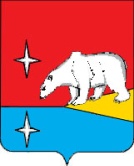 УПРАВЛЕНИЕ СОЦИАЛЬНОЙ ПОЛИТИКИГОРОДСКОГО ОКРУГА ЭГВЕКИНОТПРИКАЗО реализации целевой модели наставничества на территориигородского округа ЭгвекинотВ соответствии с приказом Департамента образования и науки Чукотского автономного округа от 23.06.2020 г. №01-21/266 «О реализации целевой модели наставничества на территории Чукотского автономного округа», в целях достижения результатов федеральных проектов «Современная школа», «Молодые профессионалы (Повышение конкурентоспособности профессионального образования)» и «Успех каждого ребенка» национального проекта «Образование»ПРИКАЗЫВАЮ:1. Руководителям образовательных организаций (Голохвастова Н.С., Быличкин А.Н., Колесников А.А.):1.1. Назначить ответственных (кураторов) за внедрение и реализацию целевой модели наставничества в образовательной организации, установить их функциональные обязанности;1.2. утвердить положение о программе наставничества в образовательной организации в соответствии с приложением 5 к приказу Департамента образования и науки Чукотского автономного округа от 23.06.2020 г. №01-21/266 «О реализации целевой модели наставничества на территории Чукотского автономного округа»;1.3. разработать дорожную карту внедрения целевой модели наставничества в образовательной организации на 2020- 2024 гг. в соответствии с приложением 1 к приказу Департамента образования и науки Чукотского автономного округа от 23.06.2020 г. №01-21/266 «О реализации целевой модели наставничества на территории Чукотского автономного округа» и направить ее на согласование в Управление социальной политики городского округа Эгвекинот не позднее 02.10.2020 года;1.4. обеспечить реализацию мероприятий дорожной карты внедрения целевой модели наставничества в образовательной организации.1.5. ежеквартально до 10-го числа месяца, следующего за отчетным периодом, предоставлять в Региональный наставнический центр на адрес электронной почты chiroipk@mail.ru и в адрес Управления социальной политики iultroo@mail.ru информацию о ходе реализации дорожной карты внедрения целевой модели наставничества в образовательной организации.2. Руководителям учреждений культуры и спорта (Миягашева Е.В., Истрашкина А.П., Тойкин А.С., Жуков О.В.) оказывать содействие образовательным организациям (МБОУ «СОШ п. Эгвекинот», МБОУ «ЦО с. Амгуэмы»; МАОУ ДО «ЦДО ГО Эгвекинот») в реализации программ наставничества в образовательной организации.3. Контроль за исполнением настоящего приказа оставляю за собой.Разослано: дело; МБОУ «СОШ п. Эгвекинот», МБОУ «ЦО с. Амгуэмы»; МАОУ ДО «ЦДО ГО Эгвекинот»; МАУК «ЦБС городского округа Эгвекинот»; МАУК «Краеведческий музей городского округа Эгвекинот»; МАУК «ЦД и НТ городского округа Эгвекинот»; МАФСУ «ФОК городского округа Эгвекинот»от 25.06.2020 г.№ 151 - одп. ЭгвекинотИсполняющая обязанностиначальника Управления социальной политики городского округа ЭгвекинотГ.С. ЛавренчукПодготовил(а):О.С. Борковская